Abholkarte für die Weihnachtsfeiertage25.12. & 26.12. 2020ab 9.00 UhrGanze Gans mit Rotkohl und Klöße			85,00 €(für 4 Personen) inkl. 1 Flasche WeinGänsekeule mit Rotkohl und Klöße			16,90 €Gänsebrust mit Rotkohl und Klöße			16,90 €½ Ente mit Rotkohl und Klöße				25,00 €Rehbraten mit Rotkohl und Klöße			16,00 €(ohne Beilage 1,00 € weniger pro Portion)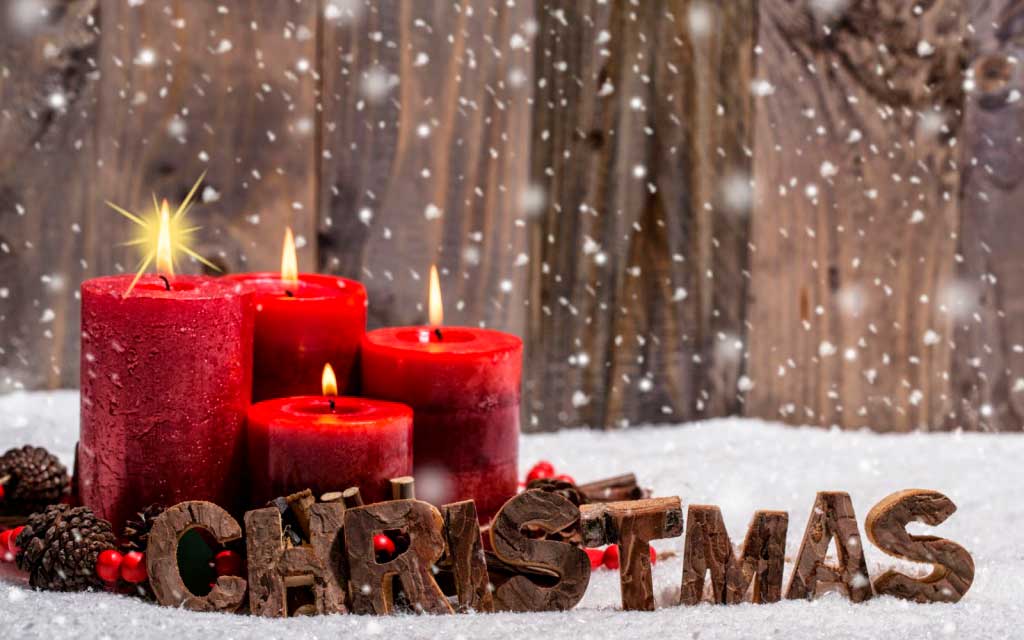 (ohne Beilage 1,00 € weniger pro Portion)